Уважаемые обучающиеся  группы 35!Читайте внимательно!Не забываем сдать долги.К экзамену не будут допущены, если не сдадут до 23.05  половину работ, а именно: Гончар, Кононова, Ковалева, Логиновская, Максимова, Пахомова, Ступихина, Чебыкина.У вас два дня на сдачу долгов, а именно 21,22.05.20Жду долги , см в другом документе23. 05.20 экзамен по математике. В день экзамена вы увидите свои фамилии под вариантом, который вам нужно будет выполнить.Кто не найдет свою фамилию значит не допущен! 	 В день экзамена задания будут доступны в 9.00 и исчезнут в 13.00.Все  это  время  вы  решаете.  Вы  должны  отправить  работы  до  13.00,максимум до 13.30.После этого времени работы не проверяются, т.е. вы считаетесь не сдавшими экзамен.Изучите внимательно перед экзаменом требования по оформлению письменной экзаменационной работы.Чтобы работа была зачтена, все пункты должны быть выполнены.1. Экзаменационная работа должна быть выполнена на отдельном чистом двойном листочке в клеточку. Кому понадобится два двойных листочка, то вкладываем их как книжечку.2. Первый лист подписываем по образцу (образец ниже). На каждом следующем листе сверху должна быть подписана фамилия.3. При оформлении экзаменационной работы все задания записываем по порядку.  4. Записи должны быть разборчивыми, аккуратными, через клетку (чернила выберите потемнее, на снимке они лучше видны.5. В каждом задании в начале записываем  условие,  решение,  ответ (см. ниже образец).6. Решения должны быть последовательными, отражены логические переходы от одного к другому.7. В геометрических задачах пишем условие задачи, а затем  обязательно должен быть чертеж слева, который делаете аккуратно ручкой, так на фото карандаш почти не виден, а справа дано, найти.  В решении должны быть записаны все формулы, которые используются в данной задаче.8. Снимки должны быть четкими, записи должны быть горизонтальными и идти последовательно друг за другом. На фото должен быть виден весь листСмотрите нижеПродолжаем эту же работу и сдаем долги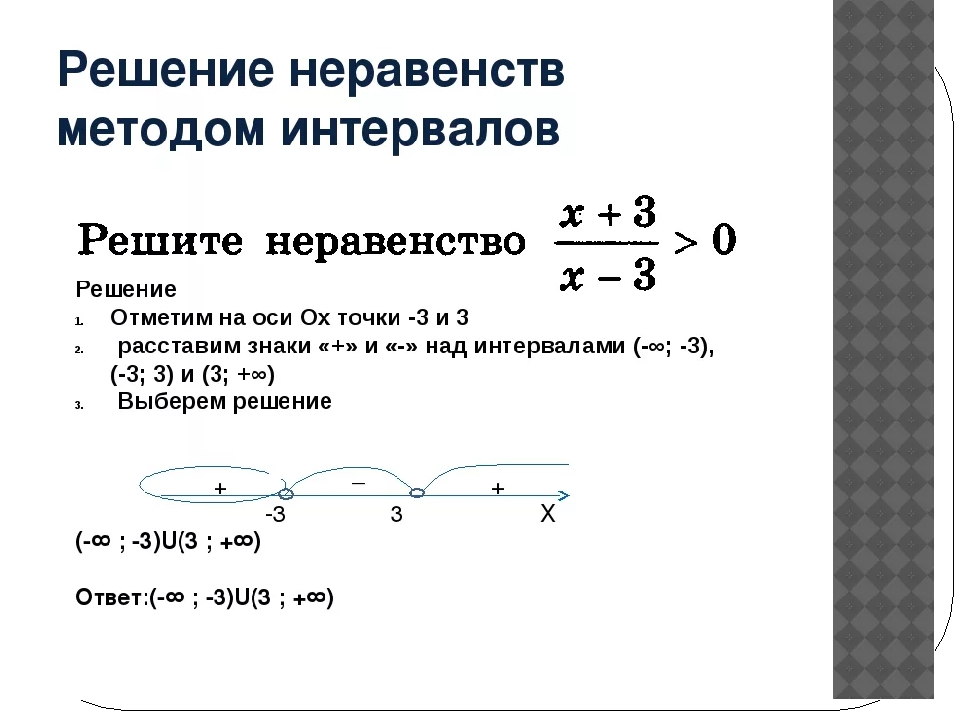 Образец заполнения первого листа.Экзаменационная работапо учебной дисциплине  математика:Алгебра и начала математического анализа; геометрияобучающегося ГАПОУ АО «АПТ»группы ФИО (в родительном падеже)Дата                                                                                    № вариантаТребования по оформлению письменной экзаменационной работы.Образец выполнения задания.Переписать условие.........Решение...............Ответ...........Например1. Вычислите           2 sin 90 0 – ctq .Решение.2 sin 90 0 – ctq  = 2×1 – 1 = 1 Ответ:1Геометрические задачи Переписать условие.........Слева чертеж, справа: Дано:                                       Найти:Ответ:Нпример. 1. Условие переписать.2 Чертеж обязательно (см. образец)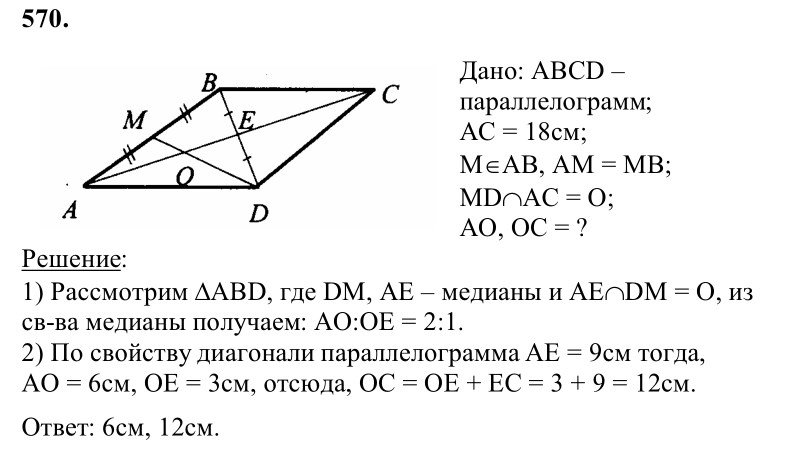 